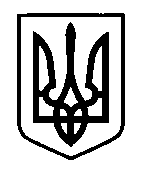 УКРАЇНАПрилуцька міська радаЧернігівська областьУправління освіти Про організацію роботизакладів дошкільної освіти танавчально-виховного комплексу воздоровчий період 2018 року       Відповідно до пункту 3 Плану заходів щодо організації та проведення учнівської оздоровчої кампанії влітку 2018 року, затвердженого наказом управління освіти і науки Чернігівської облдержадміністрації від 20 квітня 2018 року № 161 «Про організацію літнього оздоровлення та відпочинку дітей у 2018 році» та з метою належної підготовки закладів до проведення літньої оздоровчої кампанії поточного року, забезпечення повноцінного, якісного, безпечного оздоровлення і відпочинку дітей дошкільного вікуН А К А З У Ю:1.Директорам  закладів дошкільної освіти та навчально-виховного комплексу «Школа І ступеня — дошкільний заклад №15»:      1.1.Перевести заклади дошкільної освіти на оздоровчий режим роботи у  літній період  з 01 червня до 31 серпня 2018 року.1.2. Привести у відповідність до норми (до 15 осіб) наповнюваність груп шляхом їх зведення на час оздоровчого періоду.     1.3. Подати в управління освіти  проект мережі груп та контингенту дітей         на 2018-2019  навчальний рік 01червня, 02 липня, 01 серпня, 20 серпня 2018 року.     1.4. Подати в управління освіти інформацію про можливе скорочення працівників у зв'язку із змінами організації та умов праці на 2018-2019 навчальний рік до 31 травня 2018 	року.2.Контроль за виконанням даного наказу покласти на головного спеціаліста  управління освіти Прилуцької міської ради Лазебну Н.І.Начальник управління освіти							С.М.ВОВК07 травня 2018 р.НАКАЗм. Прилуки                           № 94